NÁRODNÁ RADA SLOVENSKEJ REPUBLIKYVII. volebné obdobie(Návrh)UZNESENIENÁRODNEJ RADY SLOVENSKEJ REPUBLIKYz .......................... 2019k návrhu na vyhlásenie obce Nesvady za mesto (tlač 1671)Národná rada Slovenskej republikyvyhlasujepodľa § 22 ods. 1 zákona Slovenskej národnej rady č. 369/1990 Zb. o obecnom zriadení v znení neskorších predpisov za mesto obec Nesvady, okres Komárno, Nitriansky kraj 
s účinnosťou od 1. januára 2020.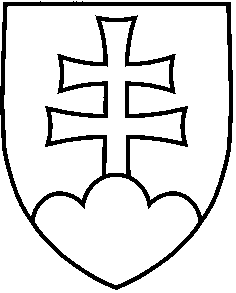 